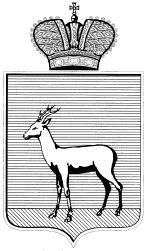 АДМИНИСТРАЦИЯ КИРОВСКОГО ВНУТРИГОРОДСКОГО РАЙОНАГОРОДСКОГО ОКРУГА САМАРА ПОСТАНОВЛЕНИЕ                                                                 15.03.2022____________________№_____13_______________Н.Н.Абалихина995 85 64О внесении изменений в постановление Администрации Кировского внутригородского района городского округа Самара от 23.12.2020 № 118 «О комиссии по соблюдению требований  к служебному поведению муниципальных служащих и урегулированию конфликта интересов Администрации Кировского внутригородского района городского округа Самара» В соответствии с Федеральным законом от 25.12.2008 № 273-ФЗ                  "О противодействии коррупции", Указом Президента РФ от 01.07.2010 № 821 "О комиссиях по соблюдению требований к служебному поведению федеральных государственных служащих и урегулированию конфликта интересов" в целях уточнения персонального состава комиссии по соблюдению требований к служебному поведению муниципальных служащих и урегулированию конфликта интересов Администрации Кировского внутригородского района городского округа Самара (далее - комиссия) постановляю: Внести в постановление Администрации Кировского внутригородского района городского округа Самара от 23.12.2020 № 118             «О комиссии по соблюдению требований к служебному поведению муниципальных служащих и урегулированию конфликта интересов Администрации Кировского внутригородского района городского округа Самара» следующие изменения:1.1. В приложении № 2 к постановлению исключить из состава комиссии Шмалько Сергея Анатольевича.1.2. Включить в состав комиссии Емелину Ольгу Анатольевну, главного консультанта управления по профилактике коррупционных и иных правонарушений Департамента по вопросам правопорядка и противодействия коррупции Самарской области, назначив ее членом комиссии.2. Настоящее постановление вступает в силу со дня его официального опубликования.3. Контроль за выполнением настоящего постановления оставляю за собой. В соответствии с Федеральным законом от 25.12.2008 № 273-ФЗ                  "О противодействии коррупции", Указом Президента РФ от 01.07.2010 № 821 "О комиссиях по соблюдению требований к служебному поведению федеральных государственных служащих и урегулированию конфликта интересов" в целях уточнения персонального состава комиссии по соблюдению требований к служебному поведению муниципальных служащих и урегулированию конфликта интересов Администрации Кировского внутригородского района городского округа Самара (далее - комиссия) постановляю: Внести в постановление Администрации Кировского внутригородского района городского округа Самара от 23.12.2020 № 118             «О комиссии по соблюдению требований к служебному поведению муниципальных служащих и урегулированию конфликта интересов Администрации Кировского внутригородского района городского округа Самара» следующие изменения:1.1. В приложении № 2 к постановлению исключить из состава комиссии Шмалько Сергея Анатольевича.1.2. Включить в состав комиссии Емелину Ольгу Анатольевну, главного консультанта управления по профилактике коррупционных и иных правонарушений Департамента по вопросам правопорядка и противодействия коррупции Самарской области, назначив ее членом комиссии.2. Настоящее постановление вступает в силу со дня его официального опубликования.3. Контроль за выполнением настоящего постановления оставляю за собой.                Глава Кировского          внутригородского района                городского округаИ.А. Рудаков